中企协企业管理培训中心文件中企协培〔2024〕8 号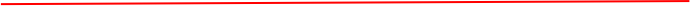 关于举办国有企业招标采购工作合规管理与全流程操作实务暨典型案例深度解析专题研修班的通知各有关单位：党的二十大报告明确提出了新时代新征程党的中心任务，也赋予了国有企 业新的使命责任。坚定不移做强做优做大国有企业，充分发挥国有经济主导作 用和战略支撑作用,为全面建设社会主义现代化国家作出更大贡献。招标采购 作为国有企业一项重要的经营活动，它既关系到企业的经济效益和发展前景， 也关乎国有资产保值增值。国有企业的性质要求其招标采购活动应以合规为基础,企业的营利属性要求企业应在合规的基础上以采购结果为导向。为推动国有企业采购行为规范化，优化招标程序，提高招标采购效率， 促进国有企业招标采购提质增效，帮助招标采购人建立系统的适合本企业依法 合规的招标采购流程标准，赋能从业人员采购管理水平。因此中企协企业管理 培训中心决定举办“国有企业招标采购工作合规管理与全流程操作实务暨典型 案例深度解析 ”专题研修班。通过实战案例系统讲解招标采购过程中的疑难问 题，提高各单位工作人员的实务能力及法律风险防范。请各单位积极组织本单位及下属单位相关人员参加。咨询电话：010-68479266。具体事项通知如下：一、研修内容：（一）国有企业招标投标法律实务解读及最新监管要求：深入剖析最新政策，助力国企采购人员洞悉政策变动，把握法规脉搏。（二）招标采购工作合规管理及专业能力提升实务：通过案例分享和专业解读，帮助国企建立健全招标采购合规管理，规范国企招标采购行为全流程。（三）国有企业招标采购典型裁判案例分析：通过实例解析，深入理解法规，防范法律风险，提升决策智慧。（四）国有企业招标采购全过程操作实务：系统梳理采购流程和业务高风险点，全面解读招标采购全过程，助您事半功倍。（五）国有企业招标采购审计监督实务：以审计视角把脉招标采购，学习了解重点审计事项，审计方法和应对策略。（六）国有企业招标采购负面清单：规避易错事项，提前设立清晰底线，确保采购过程无隐患。（七）国有企业招标采购文件评审办法编制策略分享。（八）国有企业招标采购争议、投诉处理实务与典型案例分析。二、研修对象：国有企事业单位从事招标采购、物资采购、基建、纪检监察、财务审计、 合同法务、风险合规等相关人员。招标代理人员、评审中心、业主单位从事合同管理、项目管理等相关部门人员；高等院校、医院及科研机构招标采购人员。三、拟请授课专家：邀请参与国家招标法律法规及国企采购行业标准编写的核心专家、国内知 名招标采购专家，具有多年丰富经验的国有企业招标采购实战经验。结合热点问题、经典案例，进行全面、系统、深入的讲解和研讨。四、研修费用及有关报名事项：1、A 类收费：3980 元/人（含培训、场地、发票、教材课件费用）。（以上费用不包含食宿费、交通费，食宿统一安排,费用自理。）2、B 类收费：4980 元/人（含培训、证书、场地、发票、教材课件费用）。（以上费用不包含食宿费、交通费，食宿统一安排,费用自理。）3、因本通知发放范围有限，敬请收文单位协助转发此通知并组织本单位人员统一报名，收文单位可直接报名，名额不限。4、本次研讨内容及相关课程均可赴贵公司提供内训，欢迎来电咨询。五、证书说明：经培训，考核合格者，由中国管理科学研究院颁发“招标采购师 ”专业人 才职业技能证书。此证可官方网站查询。根据《职业教育法》规定，人力资源 管理部门和用人单位可根据此证了解人员接受培训的情况，作为能力评价、考 核、聘用和任职的重要依据。需办理证书的学员，请提前将学历证明、身份证及证件照片发电子版至我中心，以便办理证书使用。六、研修时间安排及地点：时间：2024 年 3 月 20 日至 3 月 23 日   西安市  （3 月 20 日全天报到）时间: 2024 年 4 月 08 日至 4 月 11 日   北京市    (4 月 08 日全天报到)七、联系方式：联系电话：（010）68479266    工  作 QQ:964947242传    真：（010）68701300    邮  箱：zhongqixiepei@126.com联 系 人： 韩  皓            手  机：13552106866(微信同号)附 件：研修班报名回执表中企协培企业管理中心办公室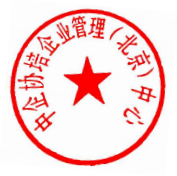 2024 年 1 月 8 日附件：国有企业招标采购工作合规管理与全流程操作实务暨典型案例深度解析 专题研修班报名回执表备注：1.此表可复制，*部分为必填项，汇总名单后发送至培训中心2. 联 系 人：韩 皓 13552106866 (微信同号)3.咨询电话：010-68479266      邮 箱：964947242@qq.com时间: 2024 年 4 月 22 日至 4 月 25 日合肥市(4 月 22 日全天报到)时间: 2024 年 5 月 13 日至 5 月 16 日上海市(5 月 13 日全天报到)时间: 2024 年 5 月 27 日至 5 月 30 日青岛市(5 月 27 日全天报到)时间: 2024 年 6 月 17 日至 6 月 20 日成都市(6 月 17 日全天报到)抄送:中企协副会长、理事长办公室  中企协培训工作委员会办公室送:中企协副会长、理事长办公室  中企协培训工作委员会办公室中企协企业管理培训中心办公室2024 年 1 月 8 日印发*单位名称*通讯地址邮 编*经办人*职 务*手 机*电  话*传 真E-mail*姓  名*性 别*部 门*职 务*A 类收费*B 类收费*B 类收费*手  机*发票要求□增值税普通发票      □增值税专用发票□增值税普通发票      □增值税专用发票□增值税普通发票      □增值税专用发票□增值税普通发票      □增值税专用发票□增值税普通发票      □增值税专用发票□增值税普通发票      □增值税专用发票□增值税普通发票      □增值税专用发票*发票信息  （专票请填  写 1-4 全部  信息；普票填 写 1-2 信息）1、开票单位：2、纳税人识别号：3、地址、电话：4、开户行及账号：1、开票单位：2、纳税人识别号：3、地址、电话：4、开户行及账号：1、开票单位：2、纳税人识别号：3、地址、电话：4、开户行及账号：1、开票单位：2、纳税人识别号：3、地址、电话：4、开户行及账号：1、开票单位：2、纳税人识别号：3、地址、电话：4、开户行及账号：1、开票单位：2、纳税人识别号：3、地址、电话：4、开户行及账号：1、开票单位：2、纳税人识别号：3、地址、电话：4、开户行及账号：*住宿安排□单住    □合住□单住    □合住□单住    □合住*参会地点*参会地点*付款方式□汇款    □现金    □微信或支付宝□汇款    □现金    □微信或支付宝□汇款    □现金    □微信或支付宝□汇款    □现金    □微信或支付宝□汇款    □现金    □微信或支付宝□汇款    □现金    □微信或支付宝□汇款    □现金    □微信或支付宝汇款账户收款单位：中企协培企业管理（北京）中心开 户 行：中国工商银行北京四道口支行银行帐号：0200 0493 0920 1095 255收款单位：中企协培企业管理（北京）中心开 户 行：中国工商银行北京四道口支行银行帐号：0200 0493 0920 1095 255收款单位：中企协培企业管理（北京）中心开 户 行：中国工商银行北京四道口支行银行帐号：0200 0493 0920 1095 255收款单位：中企协培企业管理（北京）中心开 户 行：中国工商银行北京四道口支行银行帐号：0200 0493 0920 1095 255收款单位：中企协培企业管理（北京）中心开 户 行：中国工商银行北京四道口支行银行帐号：0200 0493 0920 1095 255参会单位公章年 月 日参会单位公章年 月 日